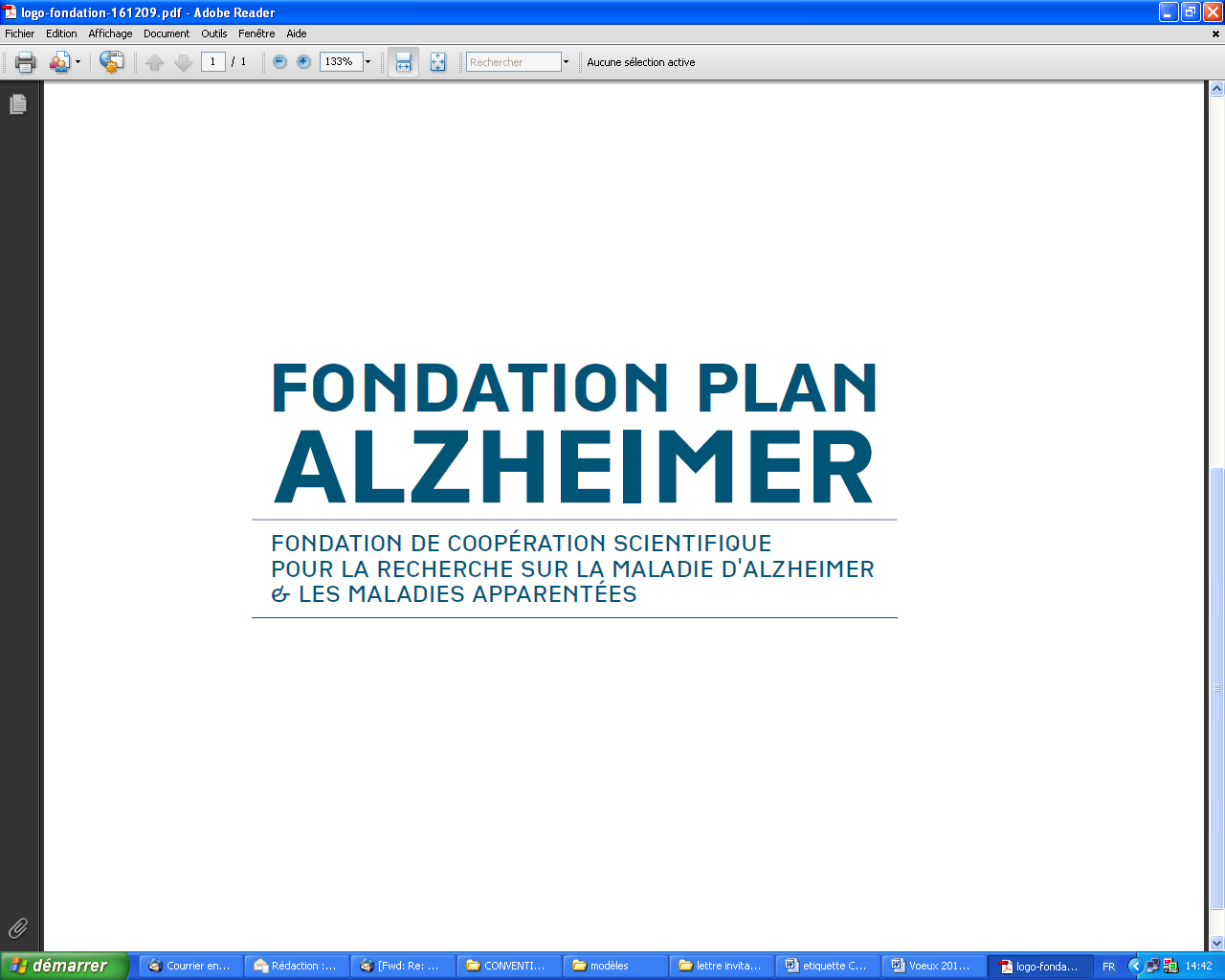 Appel à projets 2015 : Preuve de concept et projet translationnelCall 2015 : Proof of concept and translational project grantsLes lettres d’intention rédigées en anglais devront être envoyéesau plus tard le 24 juin 2015 à minuit (délai de rigueur)Par email à : sylvie.ledoux@inserm.frLe dossier doit être rédigé en Arial 10, intervalle 1,15. Chaque section doit faire l’objet d’un saut de page.Le fichier doit être intitulé : FPA_AAP2015_nom de l’investigateur principal, et doit être envoyé en version word et en version pdf.Fondation Plan Alzheimer8 rue de la croix Jarry75013 ParisTél : 01 82 53 33 66Section 1. Identification du projet/ Identification of the projectSection 2. Project scientifique / Scientific ProjectPrésentation du projet (maximum deux pages et demi)Le texte du projet ne doit pas excéder deux pages et demi, bibliographie comprise. Il doit être composé impérativement des sections suivantesScientific background and rationalDescription of the project methodologyInnovative aspectsExpected resultsBibliographySECTION  3. Description administrative / Administrative descriptionEquipe de l’investigateur principal / team of the principal investigatorInvestigateur principal / Principal Investigator*(ex : CR, DR, MCU, MCU-PH, PU, PU-PH, PH, PA, Post-doc, doctorant, Technicien, Ingénieur…)Département, Laboratoire … /  Department, LaboratoryAcronyme / AcronymTitre du projet /Project titleAxes thématiques / Thematic axesDomaines de recherche / Areas of work- principal /main : - secondaire /secondary - principal /main : - secondaire /secondary - principal /main : - secondaire /secondary Investigateur principal / Main applicantNom / Last name : Prénom / First name : Laboratoire / Unité / Département / Laboratory / Unit / Department Nom / Last name : Prénom / First name : Laboratoire / Unité / Département / Laboratory / Unit / Department Nom / Last name : Prénom / First name : Laboratoire / Unité / Département / Laboratory / Unit / Department Mots-clé / Keywords           (4 maxi)- - - - - - - - - - - - Budget demandé / Budget requested€Durée (mois) / Duration (months)Maximum 24 monthsNOM / LAST NAMEPrénom / First NameDate de naissance / Date of BirthGrade / Statut */ Current statusTéléphone / Phone Number00 33 (0)…….Téléphone / Phone Number00 33 (0)6………Courriel / EmailIntitulé du laboratoire / Name of the LaboratoryIdentification du laboratoire / Identification of the LaboratoryEx/Ie : UMR 9999Intitulé de l’équipe (si pertinent) / Name of the team (when applicable)Adresse / AddressCode postal / Zip CodeVille / CityNOM, prénom du directeur du laboratoire / LAST NAME, First Name of the Laboratory DirectorOrganisme public gestionnaire(Université, EPST…) Nom, Prénom, adresse exacte, numero de téléphone et email de la personne qui sera en charge du dossier si retenu